     ZAHTJEV ZA ODOBRENJE SLUŽBENOG PUTA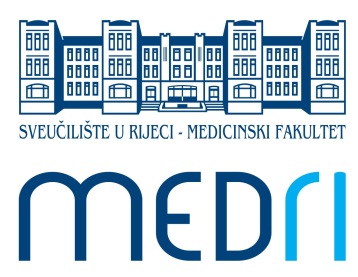 PREZIME I IME:    RADNO MJESTO:  ORGANIZACIJSKA JEDINICA:  PROČELNIK/RUKOVODITELJ:  VANJSKI SURADNIK/MATIČNA USTANOVA:  DESTINACIJA ( GRAD, DRŽAVA):  DATUM ODLASKA:   DATUM POVRATKA:  BROJ DANA PUTOVANJA:    SVRHA PUTOVANJA:  PRIJEVOZNO SREDSTVO U ODLASKU:  PRIJEVOZNO SREDSTVO U POVRATKU:  PREDVIĐENI PLANIRANI IZDATAK/CI:  PREDVIĐENI TROŠAK PUTOVANJA:  PREDLOŽENI IZVOR/I FINANCIRANJA:  BROJ PROJEKTA / DONACIJE/ OSTALO:  OBRAZLOŽENJE VIŠESTRUKOG ODABIRA IZVORA FINANCIRANJADATUM PODNOŠENJA ZAHTJEVA:  POTPIS PODNOSITELJA: ________________________________POTPIS PROČELNIKA/RUKOVODITELJA:  _________________________